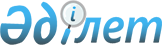 "Акциялардың мемлекеттік пакеттеріне дивидендтер мен ұйымдардағы қатысудың мемлекеттік үлестеріне кірістер туралы" Қазақстан Республикасы Үкіметінің 2007 жылғы 26 шілдедегі № 633 қаулысына өзгерістер мен толықтырулар енгізу туралы
					
			Күшін жойған
			
			
		
					Қазақстан Республикасы Үкіметінің 2013 жылғы 29 мамырдағы № 542 қаулысы. Күші жойылды - Қазақстан Республикасы Үкіметінің 2020 жылғы 27 наурыздағы № 142 қаулысымен.
      Ескерту. Күші жойылды – ҚР Үкіметінің 27.03.2020 № 142 қаулысымен.
      Қазақстан Республикасының Үкіметі ҚАУЛЫ ЕТЕДІ:
      1. "Акциялардың мемлекеттік пакеттеріне дивидендтер мен ұйымдардағы қатысудың мемлекеттік үлестеріне кірістер туралы" Қазақстан Республикасы Үкіметінің 2007 жылғы 26 шілдедегі № 633 қаулысына мынадай өзгерістер мен толықтырулар енгізілсін:
      1-тармақта:
      4) тармақшасы мынадай редакцияда жазылсын:
      "4) білім беру қызметін жүзеге асыратын, акцияларының жүз пайызы мемлекет меншігіндегі "Сәкен Сейфуллин атындағы Қазақ агротехникалық университеті" акционерлік қоғамы 2010-2012 жылдардың қорытындылары бойынша акциялардың мемлекеттік пакетіне дивидендтер төлеуден босатылады;";
      мынадай мазмұндағы 4-1) тармақшамен толықтырылсын:
      "4-1) агроөнеркәсіптік кешен саласындағы ғылыми-зерттеу мен тәжірибелік-конструкторлық жұмыстарды жүргізуді жүзеге асыратын, акцияларының жүз пайызы мемлекет меншігіндегі "ҚазАгроИнновация" акционерлік қоғамы 2010-2011 жылдардың қорытындылары бойынша акциялардың мемлекеттік пакетіне дивидендтер төлеуден босатылады деп белгіленсін.";
      2-1-тармақ мынадай редакцияда жазылсын:
      "2-1. Қазақстан Республикасы Білім және ғылым министрлігі заңнамада белгіленген тәртіппен "Сәкен Сейфуллин атындағы Қазақ агротехникалық университеті" акционерлік қоғамының материалдық-техникалық базасын дамытуға алынған таза табысты тиімді пайдалануға қажетті шараларды қабылдауды қамтамасыз етсін.";
      мынадай мазмұндағы 2-3-тармақпен толықтырылсын:
      "2-3. Қазақстан Республикасы Ауыл шаруашылығы министрлігі заңнамада белгіленген тәртіппен мемлекет пакетіне дивидендтерді төлегеннен кейін "ҚазАгроИнновация" акционерлік қоғамының иелігінде қалатын есепті жылдың қорытындылары бойынша алынған таза кірістің бір бөлігін оның материалдық-техникалық базасын дамытуға тиімді пайдалануға қажетті шараларды қабылдауды қамтамасыз етсін.";
      3-тармақта "3-1" деген сан алынып тасталсын;
      көрсетілген қаулыға 3-1-қосымша алынып тасталсын.
      2. Осы қаулы қол қойылған күнінен бастап қолданысқа енгізіледі және ресми жариялануға тиіс.
					© 2012. Қазақстан Республикасы Әділет министрлігінің «Қазақстан Республикасының Заңнама және құқықтық ақпарат институты» ШЖҚ РМК
				
Қазақстан Республикасының
Премьер-Министрі
С. Ахметов